Fundado el14 de Enero de 1877Registrado en la Administraciónde Correos el 1° de Marzo de 1924SEGUNDA PARTEPERIÓDICO OFICIALDEL GOBIERNO DEL ESTADO DEConsulta este ejemplar en su versión digital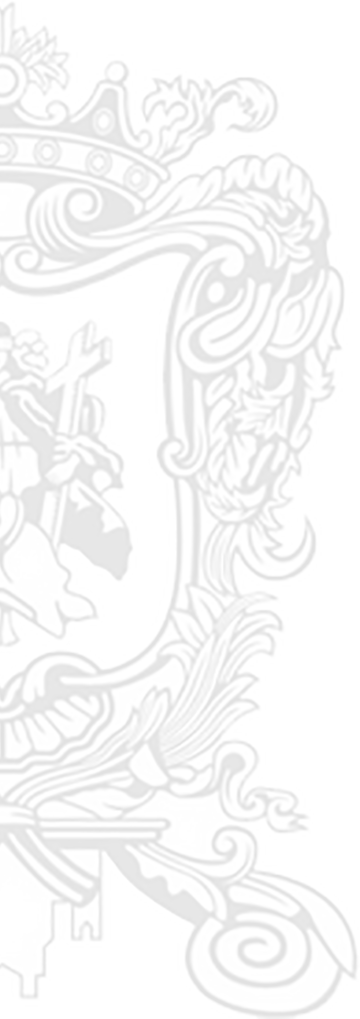 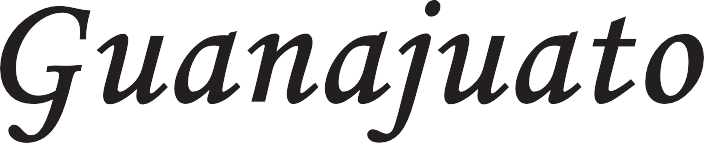 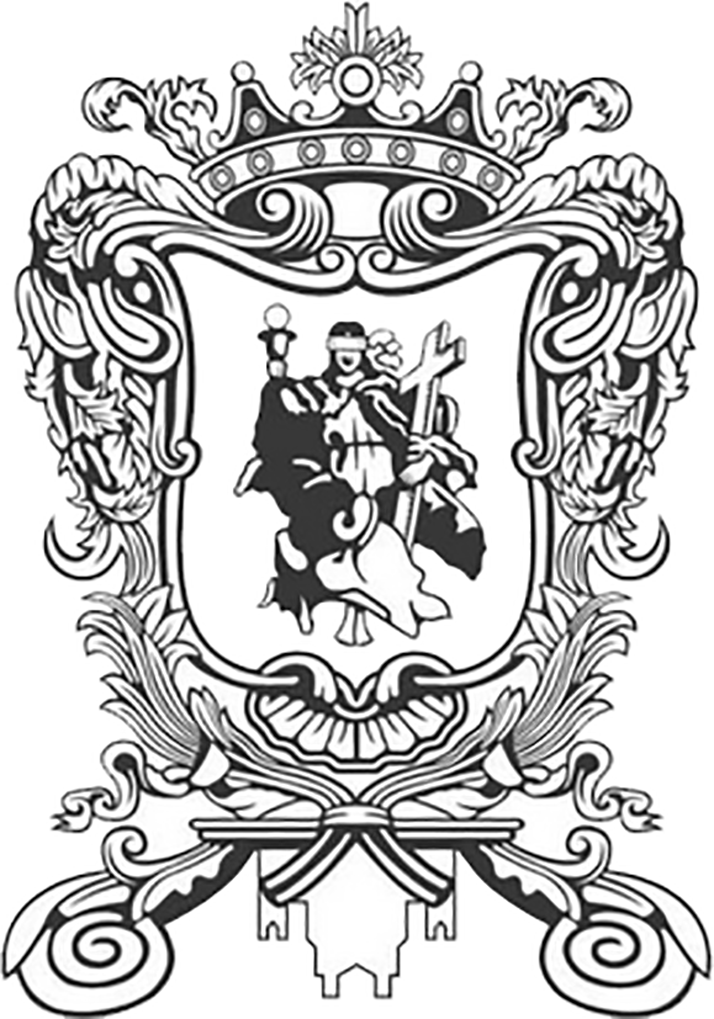 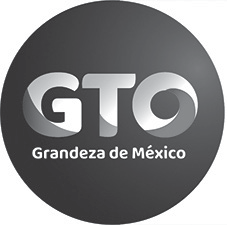 29 de Agosto de 2022Guanajuato, Gto.periodico.guanajuato.gob.mx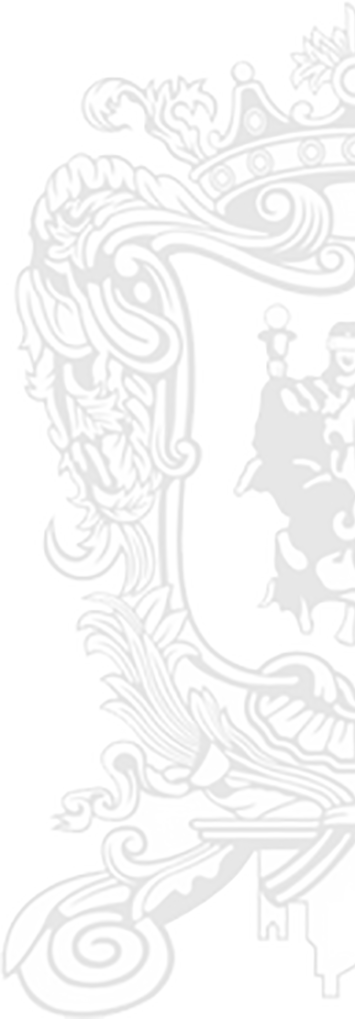 S U M A R I O :Para consultar directamente una publicación determinada en el ejemplar electrónico, pulsar o hacer clic en el texto del título en el Sumario. Para regresar al Sumario, pulsar o hacer clic en Periódico Oficial, fecha o página en el encabezado.FISCALÍA GENERAL DE LA REPÚBILCAEDICTO, relacionado al Juicio de Extinción de Dominio 13/2021, mediante el cual se emplazaPRESIDENCIA MUNICIPAL – ACÁMBARO, GTO.ACUERDO mediante el cual se aprueba la revocación del Acuerdo Asentado en el Acta No.110, publicado en el Periódico Oficial del Gobierno del Estado número 72, segunda parte del27 de octubre de 2015.  	 	12PRESIDENCIA MUNICIPAL – DOCTOR MORA, GTO.DELIMITACIÓN de Colonias en el Municipio de Doctor Mora, Guanajuato.  	 	13PRESIDENCIA MUNICIPAL – IRAPUATO, GTO.MODIFICACIÓN al Permiso de venta de 814 lotes del Fraccionamiento Mixto de Usos Compatibles denominado “Las Liebres” del Municipio de Irapuato, Guanajuato, a efecto de considerar el lote 8 de la Manzana “N” con uso Habitacional Unifamiliar, el lote 18 de la Manzana “N” de uso Mixto (Habitacional-Comercial) y el lote 42 de la Manzana “L” con uso Habitacional Unifamiliar, así como la inclusión de los datos correspondientes a losdocumentos de propiedad, por los cuales se garantiza y acredita la obligación de la don ación        34en favor del Municipio.  	PRESIDENCIA MUNICIPAL – LEÓN, GTO.ACUERDO del Ayuntamiento de León, Guanajuato, mediante el cual se autoriza precisar elsimilar publicado en el Periódico Oficial del Gobierno del Estado número 162, Segunda Parte,de fecha 9 de Octubre de 2015.  	 	40PRESIDENCIA MUNICIPAL – PÉNJAMO, GTO.PERMISO de Venta para el desarrollo del condominio horizontal denominado “Colinas delLerma”, ubicado en Avenida Villagrán no. 287 de la localidad de Santa Ana Pacueco, delMunicipio de Pénjamo, Guanajuato. 	 	42PRESIDENCIA MUNICIPAL – SAN DIEGO DE LA UNIÓN, GTO.ACUERDO del Ayuntamiento de San Diego de la Unión, Guanajuato, mediante el cual seaprueba el cobro por concepto de Pago de Derechos de Oficina relativo a prestación deservicio como enlace de la Secretaría de Relaciones Exteriores. 	 	48PRESIDENCIA MUNICIPAL – TIERRA BLANCA, GTO.REGLAMENTO Interior de la Contraloría Municipal de Tierra Blanca, Guanajuato.  	 	49TRIBUNAL DE JUSTICIA ADMINISTRATIVA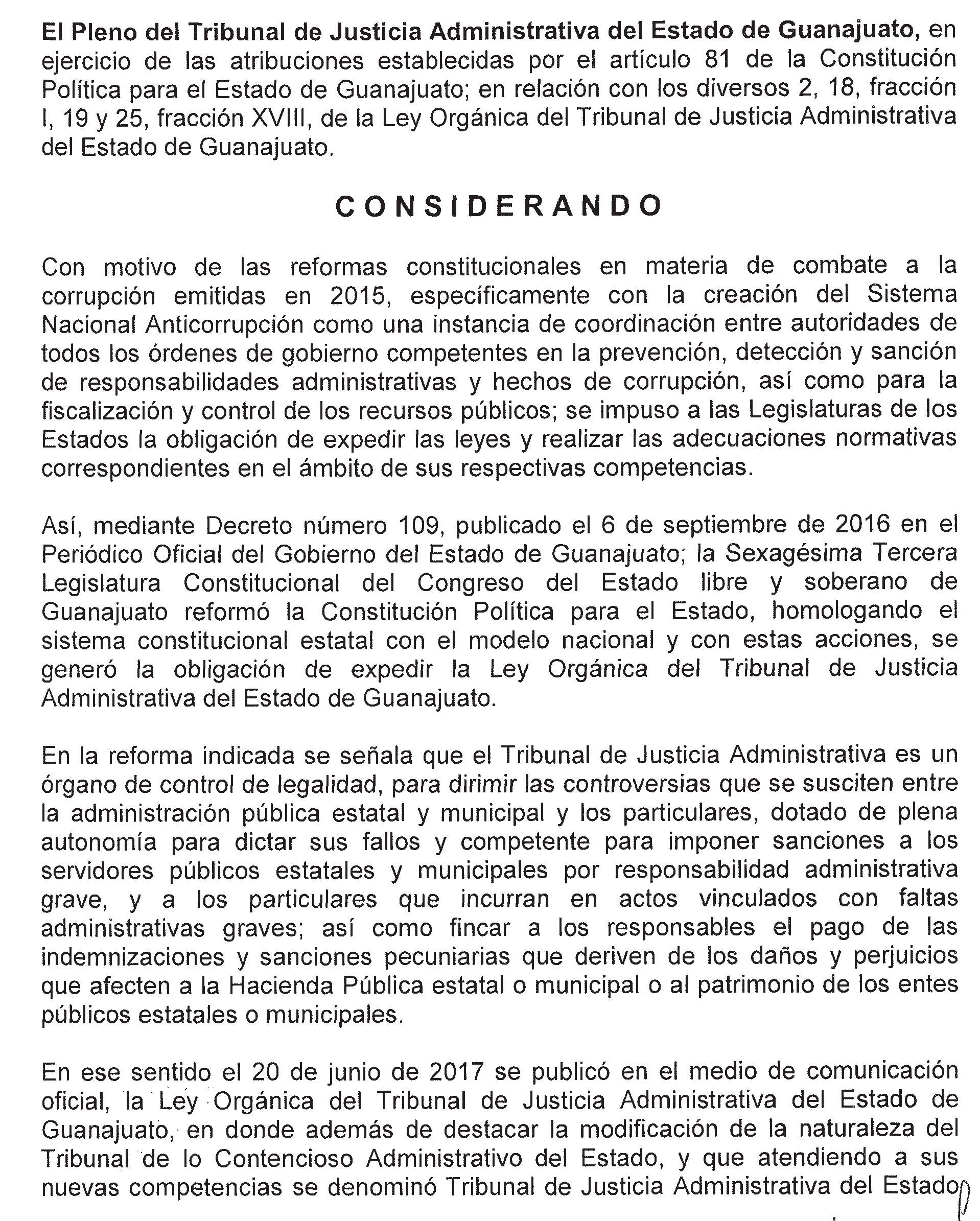 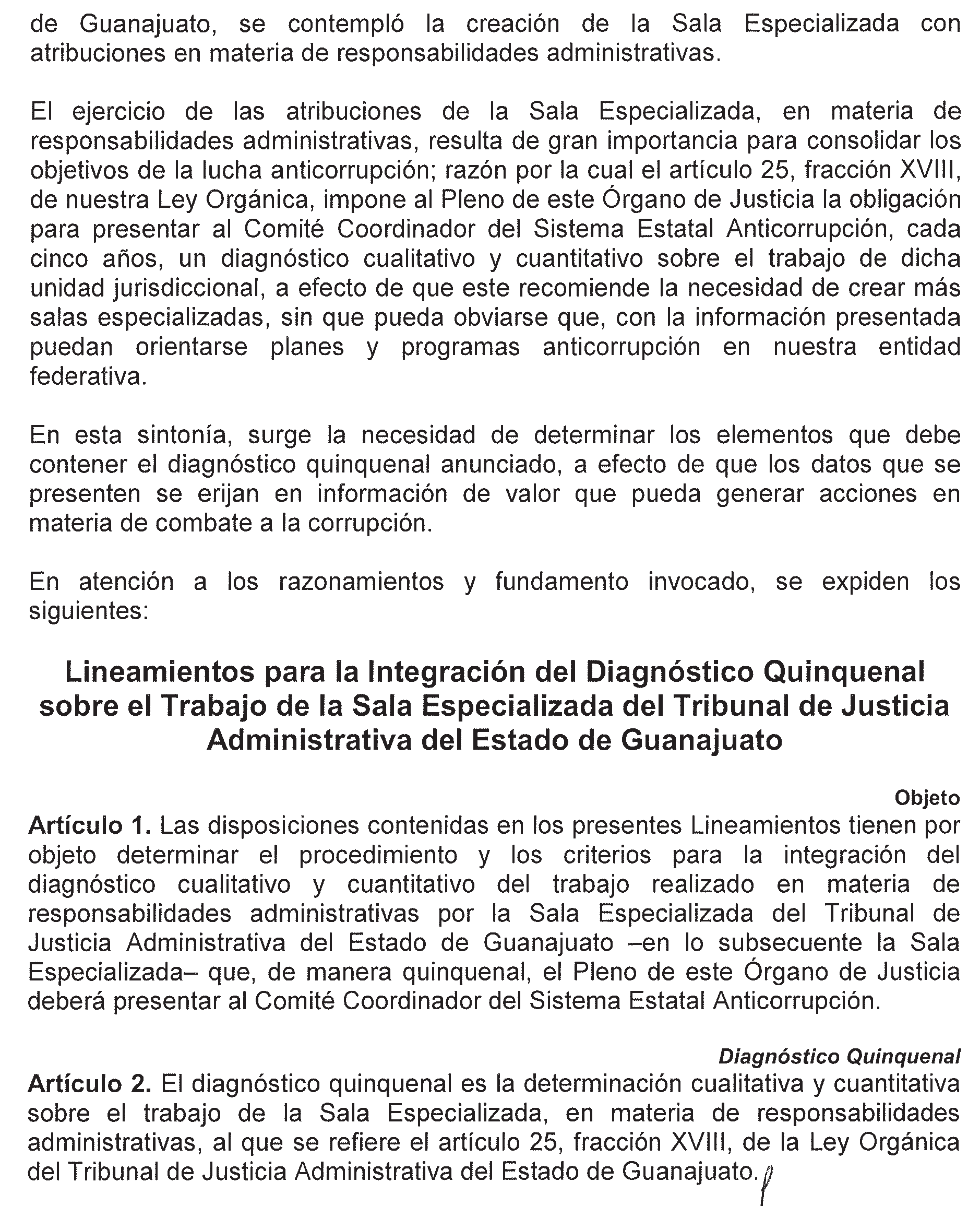 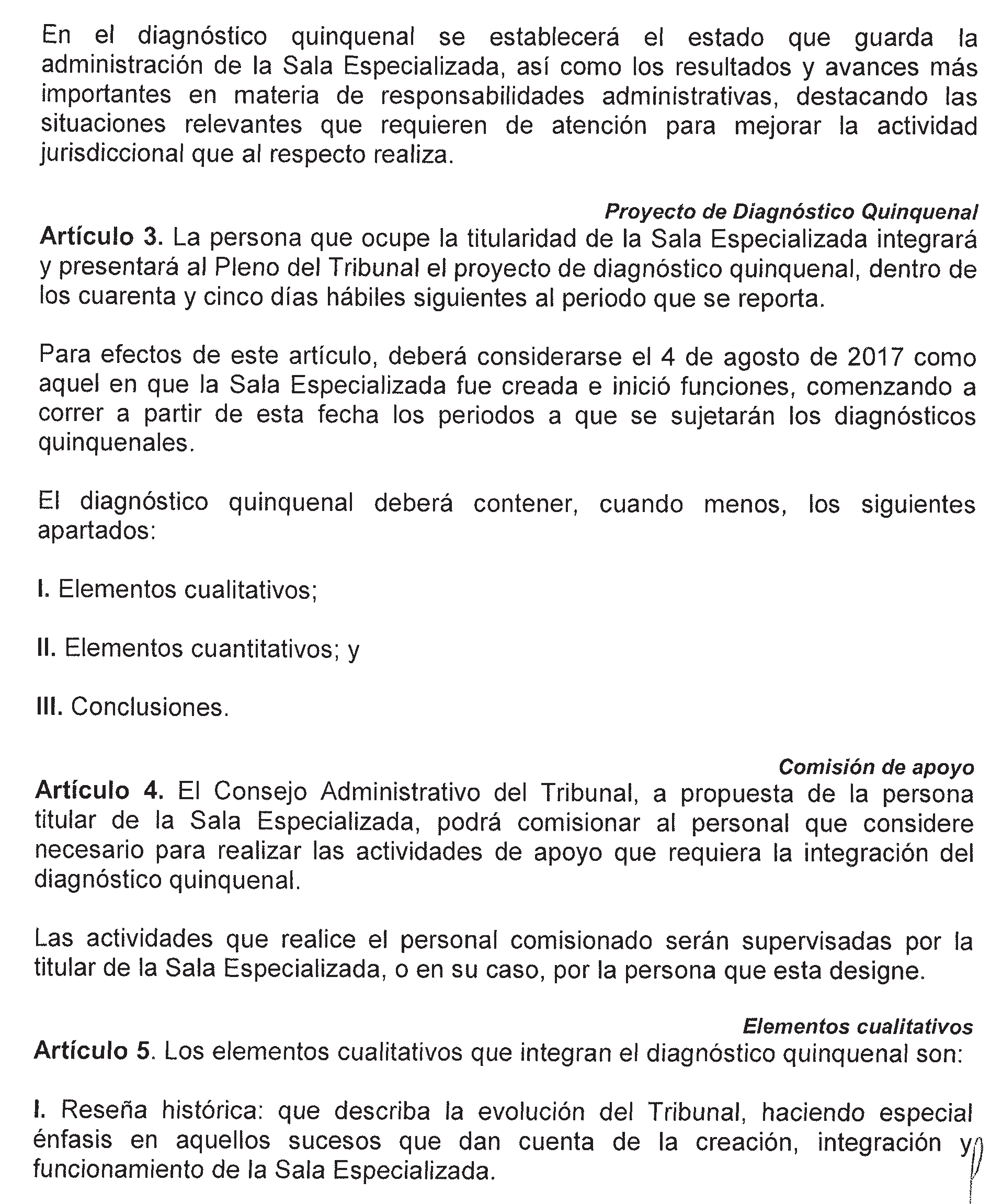 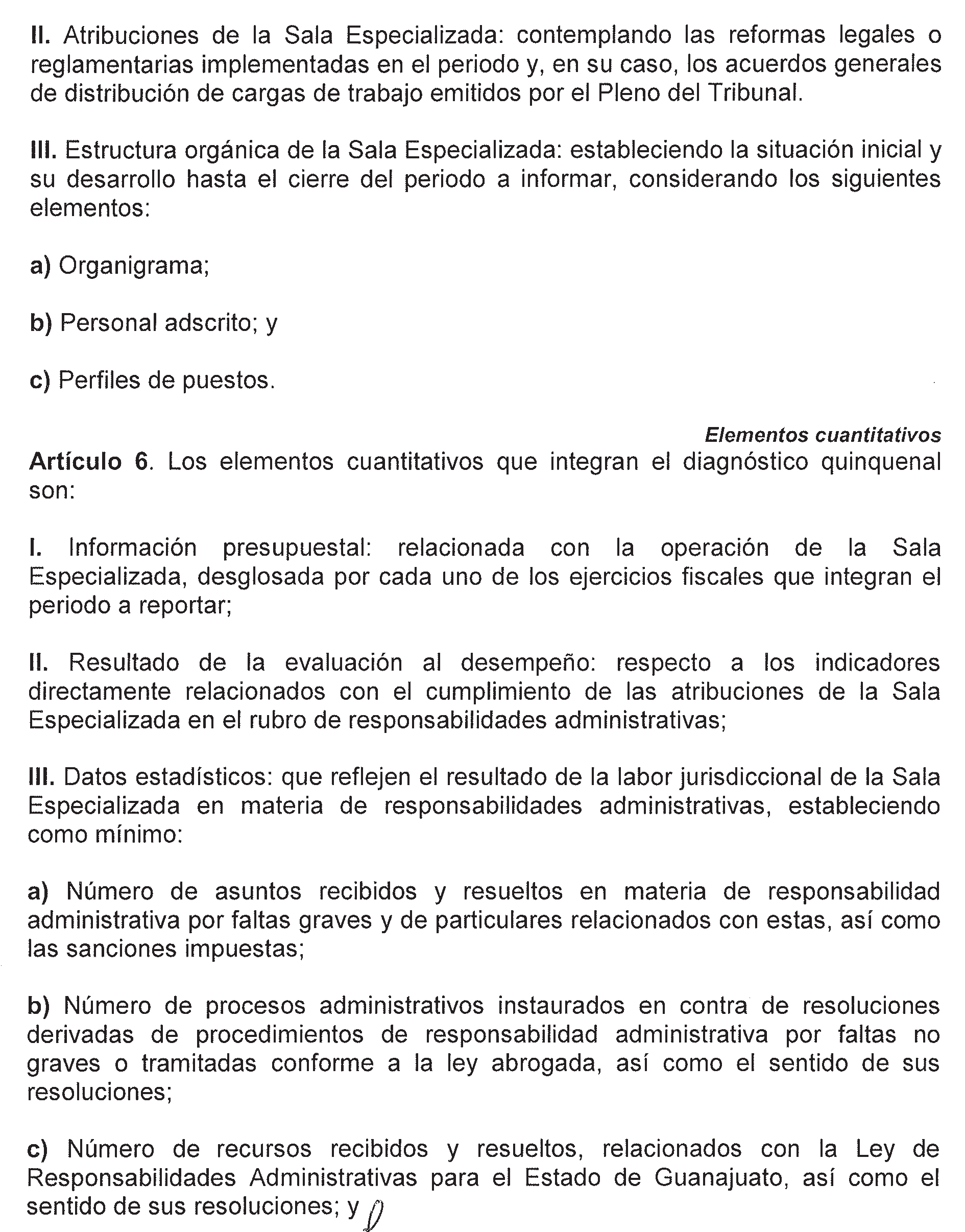 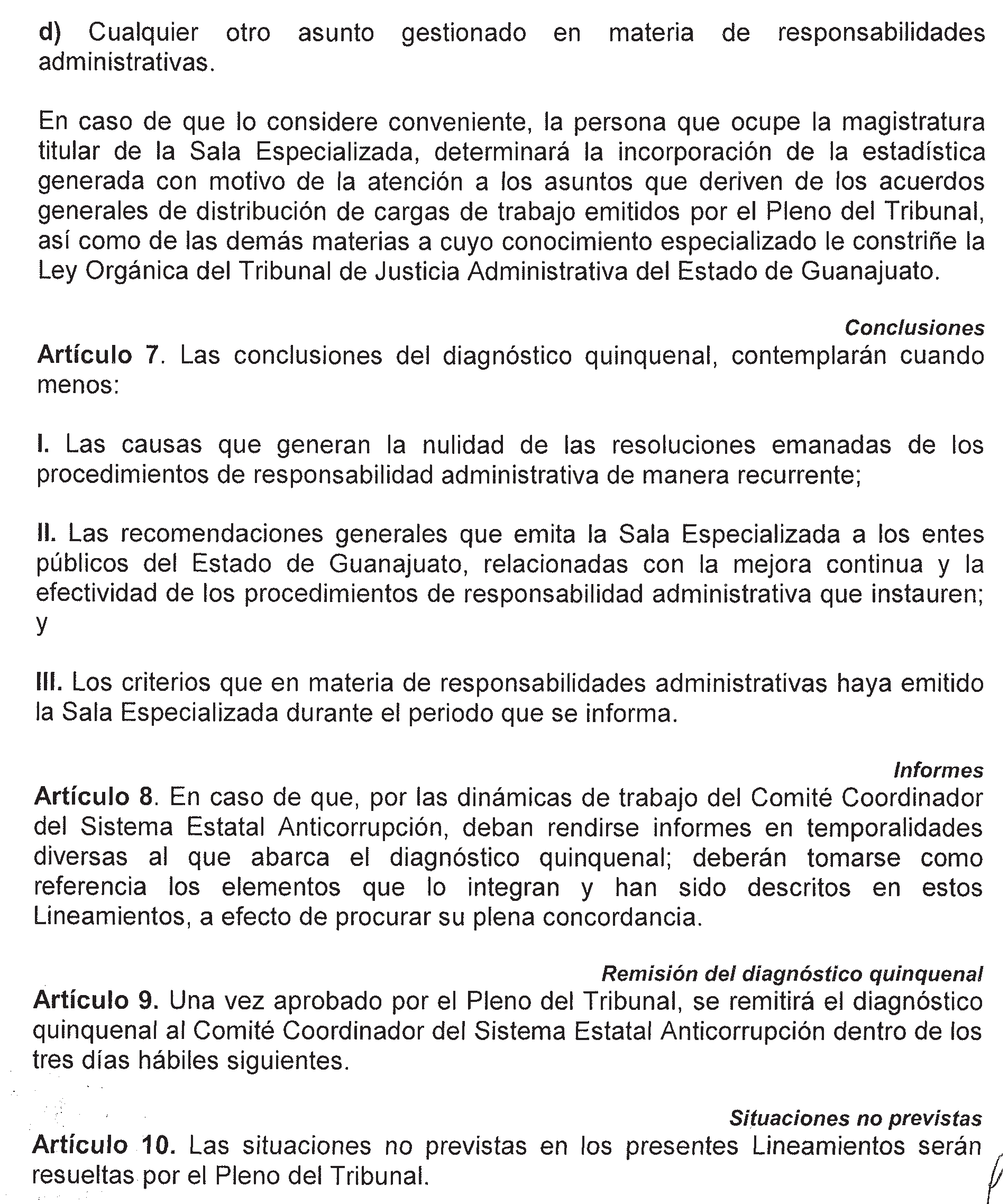 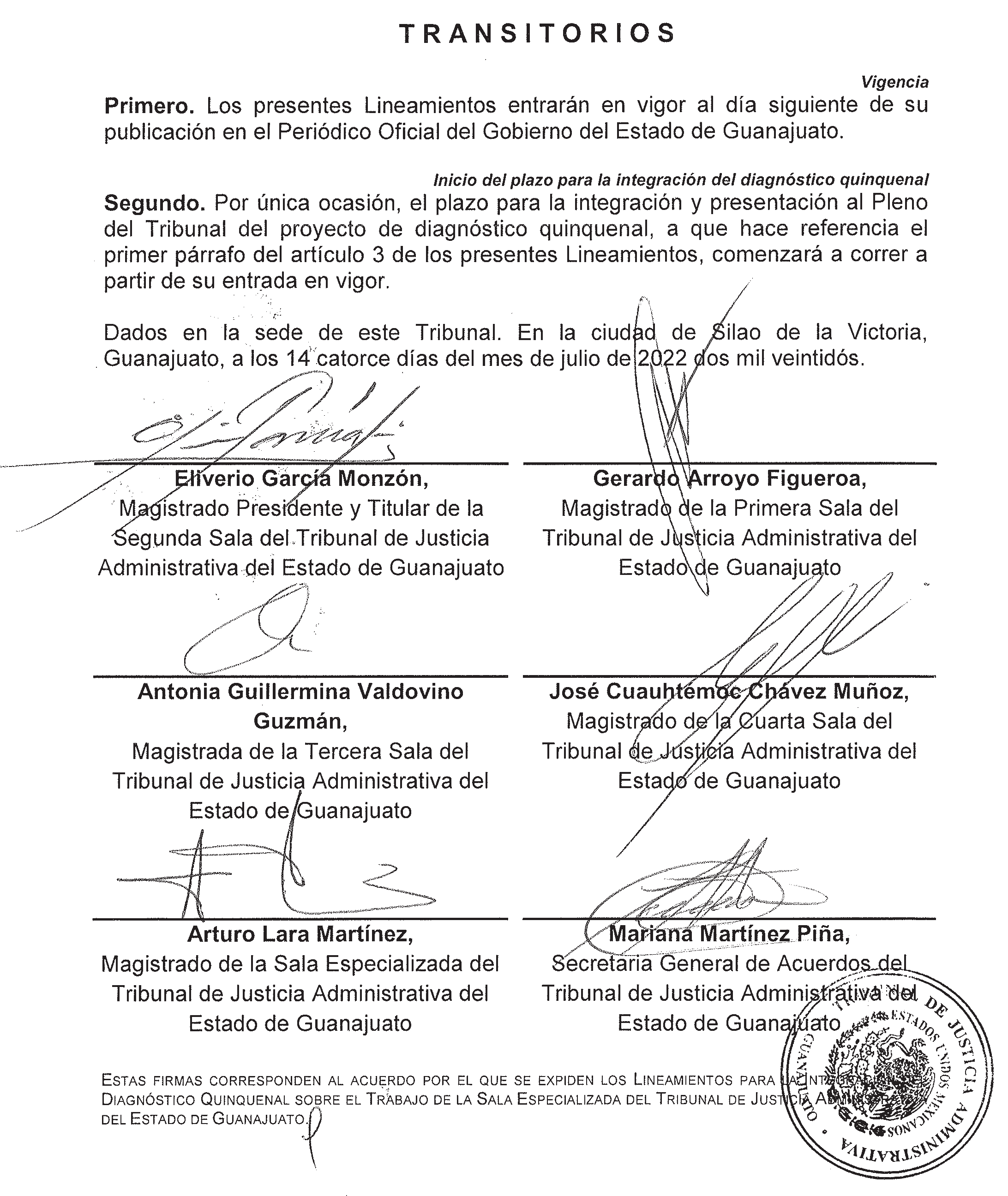 Año:CIXTomo:CLXNúmero:171